dotyczy postępowania na „Dostawę materiałów eksploatacyjnych do drukarek i faksów na potrzeby KWP w Białymstoku i jednostek podległych ” (postępowanie 28/L/22):Wyjaśnienia i zmiana treści SWZ:W związku z pytaniami, które wpłynęły w w/w postępowaniu Zamawiający na podstawie art. 284 ust. 2 ustawy Prawo zamówień publicznych (Dz. U. z 2021, poz. 1129 ze zm.) udziela następujących wyjaśnień oraz na podstawie art. 286 ust. 1 w/w ustawy dokonuje zmiany treści SWZ.Pytanie 1:Czy na pewno macie Państwo drukarkę Triumph Adler P3040 – poz. 159?Odpowiedź:W Załączniku nr 1a SWZ:Poz. 159  w kol.  „Nazwa” otrzymuje brzmienie: Toner do drukarek Triumph Adler P4030.Pytanie 2:Zamawiający w formularzu cenowym w poz. 43 wymaga wyceny tonera o wydajności 3100 str. Pasujący toner do tych drukarek posiada maksymalną wydajność 2500 str. 
Dodatkowo w poz. 45 wymagacie Państwo wyceny tonera o wydajności 2500 str. Do tej drukarki pasuje toner o wydajności 2100 str. Proszę o obniżenie wydajności w wyżej wymienionych pozycjach.Odpowiedź:W Załączniku nr 1a SWZ: poz. 43  w kol.  "Minimalna wydajność/pojemność materiału oryginalnego wg. specyfikacji technicznej producenta (5% pokrycia na A4)" otrzymuje brzmienie: 2500,poz. 45  w kol.  "Minimalna wydajność/pojemność materiału oryginalnego wg. specyfikacji technicznej producenta (5% pokrycia na A4)" otrzymuje brzmienie: 2100.Pytanie 3:Zamawiający w poz. 122-124 wymaga wyceny tonerów o wydajności 13tys str. Maksymalna wydajność tonerów w powyższych pozycjach to 12 tys. str. Zamawiający w poz. 148-150 wymaga wyceny tonerów o wydajności 1,5 tys str. Maksymalna wydajność tonerów w powyższych pozycjach to 1 tys. str. Proszę o obniżenie wydajności w wyżej wymienionych pozycjach.Odpowiedź:W Załączniku nr 1a SWZ: poz. 122  w kol.  "Minimalna wydajność/pojemność materiału oryginalnego wg. specyfikacji technicznej producenta (5% pokrycia na A4)" otrzymuje brzmienie: 12000,poz. 123 w kol.  "Minimalna wydajność/pojemność materiału oryginalnego wg. specyfikacji technicznej producenta (5% pokrycia na A4)" otrzymuje brzmienie: 12000,poz. 124 w kol.  "Minimalna wydajność/pojemność materiału oryginalnego wg. specyfikacji technicznej producenta (5% pokrycia na A4)" otrzymuje brzmienie: 12000,poz. 148 w kol.  "Minimalna wydajność/pojemność materiału oryginalnego wg. specyfikacji technicznej producenta (5% pokrycia na A4)" otrzymuje brzmienie: 1000,poz. 149 w kol.  "Minimalna wydajność/pojemność materiału oryginalnego wg. specyfikacji technicznej producenta (5% pokrycia na A4)" otrzymuje brzmienie: 1000,poz. 150 w kol.  "Minimalna wydajność/pojemność materiału oryginalnego wg. specyfikacji technicznej producenta (5% pokrycia na A4)" otrzymuje brzmienie: 1000.Pytanie 4:Proszę o informację czy Zamawiający wyraża zgodę na dostawę materiałów za pomocą firm spedycyjnych bez udziału przedstawiciela Wykonawcy?Zamawiający wyraża zgodę na dostawę materiałów za pomocą firm spedycyjnych bez udziału przedstawiciela Wykonawcy.W związku z powyższym §3 ust. 1  projektu umowy (Załącznik nr 3 SWZ) otrzymuje brzmienie:„1. Wykonawca zobowiązuje się do dostarczenia własnym transportem lub za pośrednictwem firm spedycyjnych przedmiotu umowy do siedziby Zamawiającego w Białymstoku przy ul. H. Sienkiewicza 65 lub innej lokalizacji wskazanej przez Zamawiającego na terenie Białegostoku w terminie …. dni roboczych od daty otrzymania zlecenia. Dostawy realizowane będą sukcesywnie na podstawie jednostkowych zleceń. Zlecenia będą składane w formie dokumentowej za pomocą poczty elektronicznej na adres :…….……………………..”W związku ze zmianami wprowadzonymi w załącznikach do SWZ w zakresie jak wyżej, Zamawiający na podstawie art. 286 ust. 3 dokonał zmiany terminu składania ofert, co jest równocześnie zmianą SWZ w rozdz. XIII oraz XIV.Ofertę wraz z wymaganymi dokumentami należy przekazać za pośrednictwem https://platformazakupowa.pl/kwp_bialystok na stronie internetowej prowadzonego postępowania  do dnia 18.07.2022 r. do godziny 09:30.Otwarcie ofert nastąpi w dniu 18.07.2022 r. o godz. 10:00.Wykonawca będzie związany ofertą przez okres 30 dni, tj. do dnia 16.08.2022 r. Bieg terminu związania ofertą rozpoczyna się wraz z upływem terminu składania ofert. Przy czym pierwszym dniem terminu związania oferta jest dzień, w którym upływa termin składania ofert. Niniejsze pismo jest wiążące dla wszystkich Wykonawców. Treść zmian należy uwzględnić w składanej ofercie.                                                                    Sławomir Wilczewski                                                                                                                      (podpis na oryginale)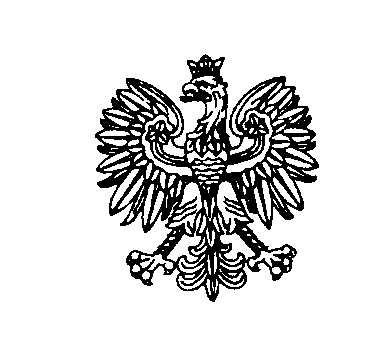 Białystok, dnia 14 lipca 2022 r.Białystok, dnia 14 lipca 2022 r.Białystok, dnia 14 lipca 2022 r.Białystok, dnia 14 lipca 2022 r.Białystok, dnia 14 lipca 2022 r. ZastępcaKomendanta Wojewódzkiego Policji w BiałymstokuFZ.2380.28.L.22.2022 ZastępcaKomendanta Wojewódzkiego Policji w BiałymstokuFZ.2380.28.L.22.2022 ZastępcaKomendanta Wojewódzkiego Policji w BiałymstokuFZ.2380.28.L.22.2022